M E S T O   H U M E N N É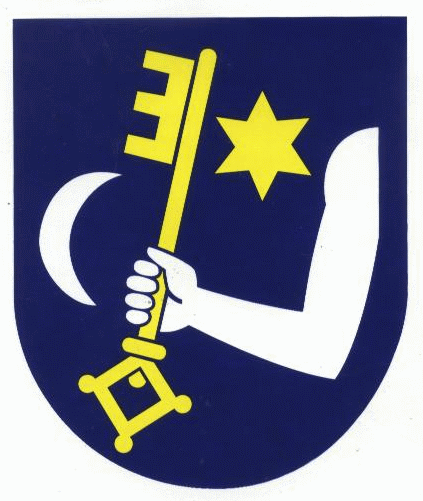 HUMENSKÝ JARMOK - 2015NÁ V R A T K AMeno a priezvisko u fyzickej osoby, resp. obchodné meno u právnickej osoby: ................................................................................................................................................................Adresa trvalého bydliska fyzickej osoby, resp. sídlo právnickej osoby: ................................................................................................................................................................Dátum narodenia fyzickej osoby: ..........................................................................................................DIČ: .......................................................................................................................................................IČO: .......................................................................................................................................................Číslo DKP: .............................................................................................................................................Zodpovedná osoba v stánku: .................................................................................................................Sortiment predaja: .................................................................................................................................Sektor (orientačne): ...............................................................................................................................Vyplatené v bm (ak sa jedná o viac stánkov, uviesť počet): ................................celkom ............... eurTelefonický kontakt + ŠPZ auta:............................................................................................................Zapojenie na elektrickú sieť (áno – nie): □ jednofázový prívod,   □ trojfázový prívodPRÍLOHA:doklad o zaplatení – fotokópiazáznamy daňového úradu – fotokópia z pokladničnej knihyidentifikačné údaje– fotokópia z pokladničnej knihyresp. čestné vyhlásenie s uvedením ustanovení osobitného predpisu, že nie ste povinný používať elektronickú registračnú pokladnicu + ZŤP preukaz - fotokópia